 О подготовке объектов жилищно –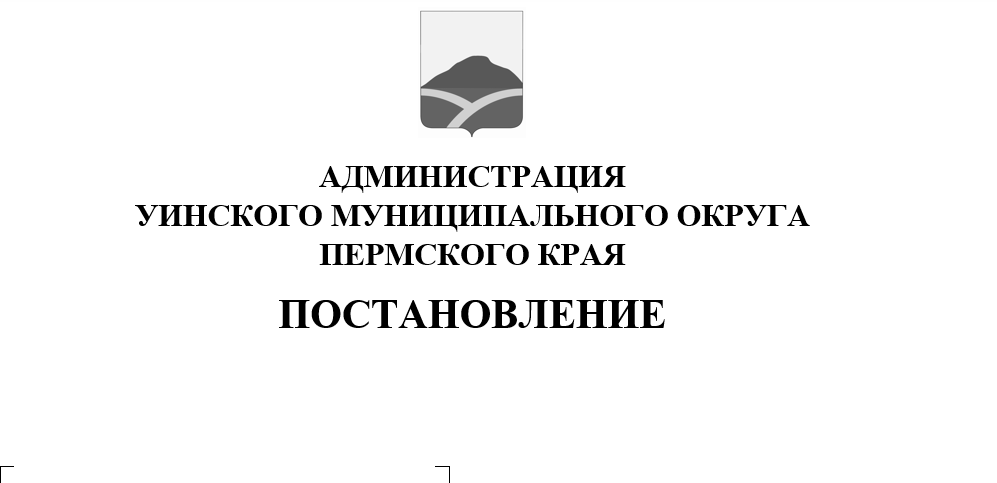 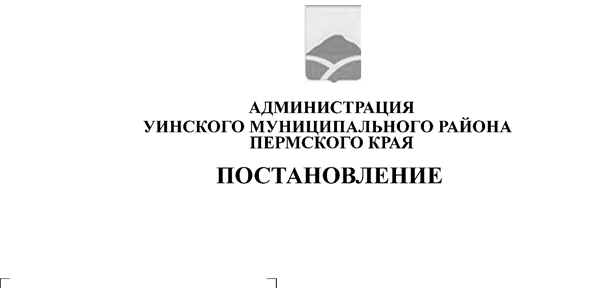  коммунального хозяйства,  социальной сферы к эксплуатации в  осеннее – зимний период 2020 – 2021 гг.В соответствии со статьей 6 Федерального закона от 27.07.2010 № 190-ФЗ «О теплоснабжении», постановлением Правительства Пермского края от 25.05.2007 № 104-п «О подготовке объектов жилищно-коммунального хозяйства и социальной сферы Пермского края к эксплуатации в осенне-зимний период», в целях своевременной и качественной подготовки муниципального жилищного фонда, котельных, тепловых сетей и объектов социальной сферы на территории Уинского муниципального округа Пермского края к эксплуатации в осенне-зимний период  2020-2021 г.г., решения оперативных вопросов и осуществления контроля за ходом подготовки объектов Уинского муниципального округа к эксплуатации в осенне – зимний период, администрация Уинского муниципального округа Пермского краяПОСТАНОВЛЯЕТ: Утвердить прилагаемые:Положение о комиссии по подготовке объектов жилищно-коммунального хозяйства и социальной сферы Уинского муниципального округа к эксплуатации в осенне-зимний период 2020-2021 годов, согласно приложению 1 к настоящему постановлению.  Состав комиссии по подготовке объектов жилищно-коммунального хозяйства и социальной сферы Уинского муниципального округа к эксплуатации в осенне-зимний период 2020-2021 годов, согласно приложению 2 к настоящему постановлению. Установить срок готовности объектов объектов жилищно-коммунального хозяйства и социальной сферы Уинского муниципального округа к эксплуатации в осенне-зимний период 2020-2021 годов 15 сентября 2020 года.Комиссии по подготовке объектов жилищно-коммунального хозяйства и социальной сферы Уинского муниципального округа к эксплуатации в осенне-зимний период 2020-2021 годов поручить:Провести обследование состояния  жилищного фонда, объектов социальной сферы, объектов коммунального хозяйства независимо от ведомственной принадлежности и форм  собственности и разработать план мероприятий и график подготовки объектов жилищно-коммунального хозяйства и социальной сферы Уинского муниципального округа к эксплуатации в осенне-зимний период 2020-2021 годов.  Рекомендовать руководителям МУП «Уинсктеплоэнерго», МКУ «Центр обслуживания учреждений», Управления имущественных и земельных отношений администрации Уинского муниципального округа Пермского края, ГБУЗ ПК «Уинская ЦРБ» и начальникам территориальных управлений: Обеспечить подготовку объектов социальной сферы Уинского муниципального округа с оформлением паспортов готовности в срок до 15 сентября 2020 г.;Обеспечить подготовку жилищного фонда с оформлением паспортов готовности до 15 сентября 2020 года;4.3.    Обеспечить готовность объектов коммунального хозяйства и систем тепло -, энерго -, газо -, водоснабжения независимо от ведомственной принадлежности и форм собственности в срок до 15 сентября 2020 года;4.4.  Создать нормативный запас топлива, запас материально-технических ресурсов для ликвидации последствий возникших аварийных ситуаций на объектах жизнеобеспечения;           5. Постановление вступает в силу с момента подписания и подлежит размещению на официальном сайте  администрации  Уинского муниципального округа.           6.  Контроль за исполнением данного постановления возложить на заместителя главы администрации Уинского муниципального округа Матынову Ю.А.Глава муниципального округа –глава администрации Уинского                                                       А.Н.Зелёнкинмуниципального округа  